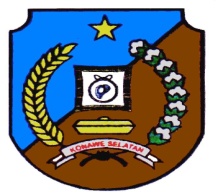 PEMERINTAH KABUPATEN KONAWE SELATAN KECAMATAN KOLONO TIMUR DESA   NGAPAWALIAlamat Jln. Poros Kolono – Kendari Kode pos 93891SURAT KETERANGAN PENELITIAN                       Nomor: 423.1 / 106  / 2015Yang bertanda tangan dibawah ini kepala Desa Ngapawali Kecamatan Kolono Timur Kabupaten Konawe Selatan menerangkan bahwa:Nama      : Yemin Nim        : 11020103024Fakultas : Ekonomi dan Bisnis IslamJurusan  : Ekonomi dan Perbankan Syariah Prodi      : Ekonomi Islam 	Telah mengadakan penelitian di Desa Ngapawali Kecamatan Kolono Timur Kabupaten Konawe Selatan dari tanggal  16 september sampai selesai dengan judul Kontribusi Pendapatan Wanita Terhadap Pendapatan Rumah Tangga di Desa Ngapawali Kecamatan Kolono Timur Kabupaaten Konawe Selatan’’Demikian surat keterangan ini diberikan untuk digunakan sebagaimana mestinya.Ngapawali, September 2015 Kepala Desa Ngapawali DONIMAR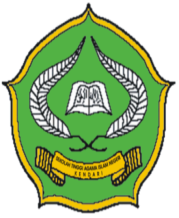  KEMENTERIAN AGAMA               INSTITUT AGAMA ISLAM NEGERI (IAIN) KENDARI FAKULTAS EKONOMI DAN BISNIS ISLAM          Jl. Sultan Qaimuddin No. 17 Kendari Telp (393710-3937110401)SURAT KETERANGAN PENGESAHAN SKRIPSI Skripsi yang berjudul “Kontribusi Pendapatan Wanita terhadap Pendapatan Rumah Tangga di Desa Ngapawali Kecamatan Kolono Timur Kabupaten Konawe Selatan”, atas Nama: Yemin, Nim: 11020103025, Mahasiswa Program Studi Ekonomi Islam, Jurusan Ekonomi dan Perbankan Syariah Institut Agama Islam Negeri (IAIN) Kendari, telah di uji dan di pertahankan dalam seminar hasil dan di nyatakan dapat di lanjutkan ke sidang Munaqasyah / Pendadaran. 						               Kendari, November 2015TIM PENGUJIDr. Hj. Ummi Kalsum, S. Ag 	    (		        	   )Dra. Beti Mulu, M. Pd. I        		(                              	   )Dr. H. Alfian Toar, SP. Mm         		( 			   )Dr. Hj. Asni, S.Ag, MHI			(			   )	PERSETUJUAN PEMBIMBING SKRIPSISkripsi yang berjudul “Kontribusi Pendapatan Wanita terhadap Pendaapatan Rumah Tangga di Desa Ngapawali Kecamatan Kolono Timur Kabupatun Konawe Selatan”, atas Nama: Yemin, NIM: 1101020103025, Program Studi Ekonomi Islam dan Perbankan Syariah, Jurusan Ekonomi Islam Fakultas Ekonomi dan Bisnis Islam Institut Agama Islam Negeri (IAIN) Kendari, telah diperiksa oleh dosen pembimbing I dan pembimbing II dan  telah diterima sebagai kelengkapan syarat mengikuti ujian skripsi.                                                                        Kendari, November 2015Penulis                Pembimbing I 		                    Pembimbing IIDr. Hj. Ummi Kalsum, M.Ag		 Dra. Beti Mulu, M. Pd. I NIP.197401092005012011		            NIP.1963123119922032010